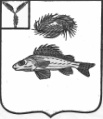 АДМИНИСТРАЦИЯДЕКАБРИСТСКОГО МУНИЦИПАЛЬНОГО ОБРАЗОВАНИЯЕРШОВСКОГО РАЙОНА САРАТОВСКОЙ ОБЛАСТИПОСТАНОВЛЕНИЕот 22 декабря 2015 года									№ 49«Об отмене постановления администрацииДекабристского МО от 12.01.2010 г. № 2/1«Об организации и ведении гражданской оборонына территории Декабристского МО»На основании протеста прокуратуры Ершовского района от 16.11.2015 г. № 49-2015ПОСТАНОВЛЯЕТ:Постановление администрации Декабристского МО от 12.01.2010 г. № 2/1 «Об организации и ведении гражданской обороны на территории Декабристского муниципального образования» - отменить.Данное постановление подлежит обнародованию и опубликованию в сети Интернет на официальном сайте Декабристского муниципального образования Ершовского района Саратовской области.Контроль за исполнением настоящего постановления оставляю за собой.Постановление вступает в силу с момента опубликования. Глава администрацииДекабристского МО							В.А. Андрущенко